FOTODOKUMENTACE K REALIZACI PROJEKTU „Dovybavení zahrady MŠ Halenkov“Soupis prvků:HOU 008 Vahadlová houpačka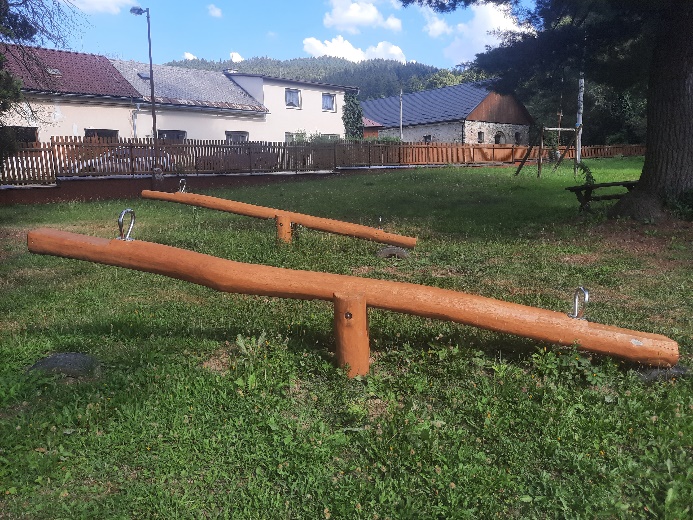 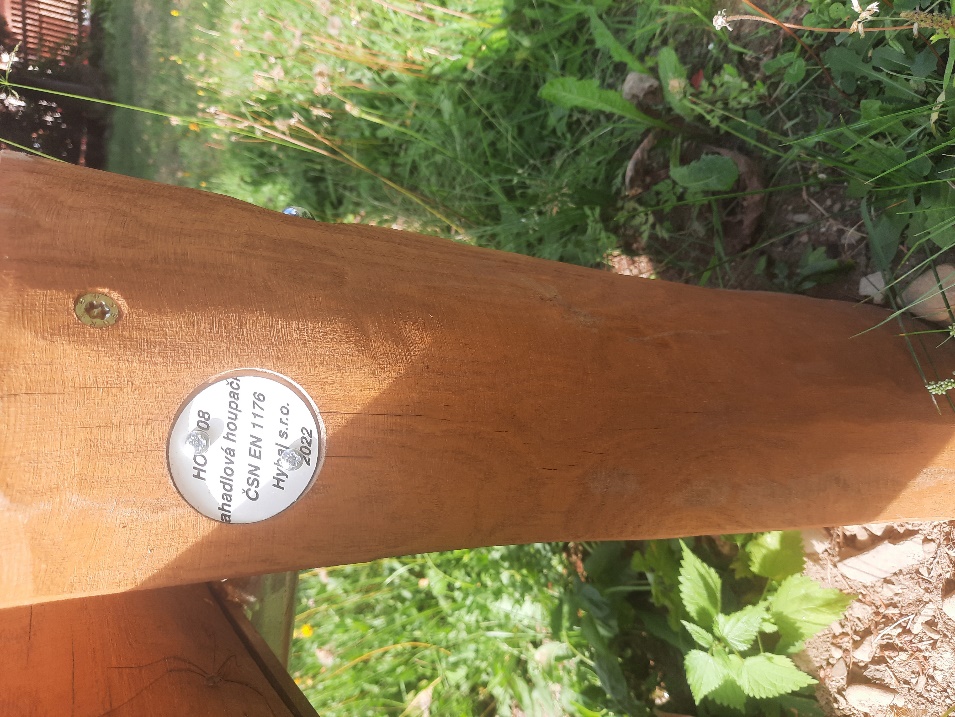 HOU 009 Houpík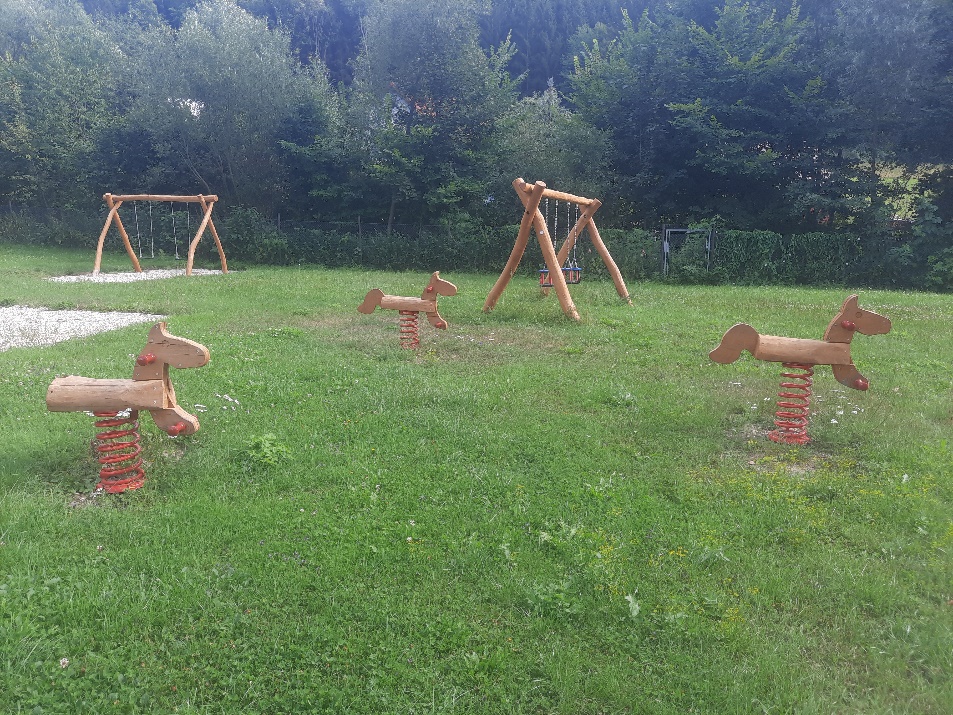 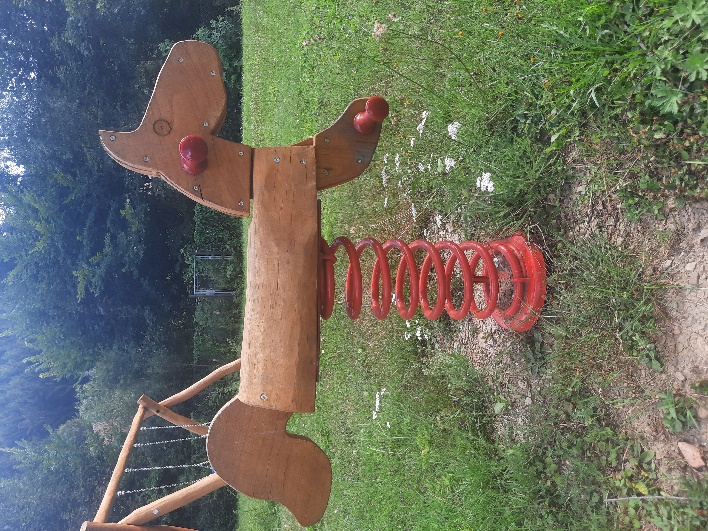 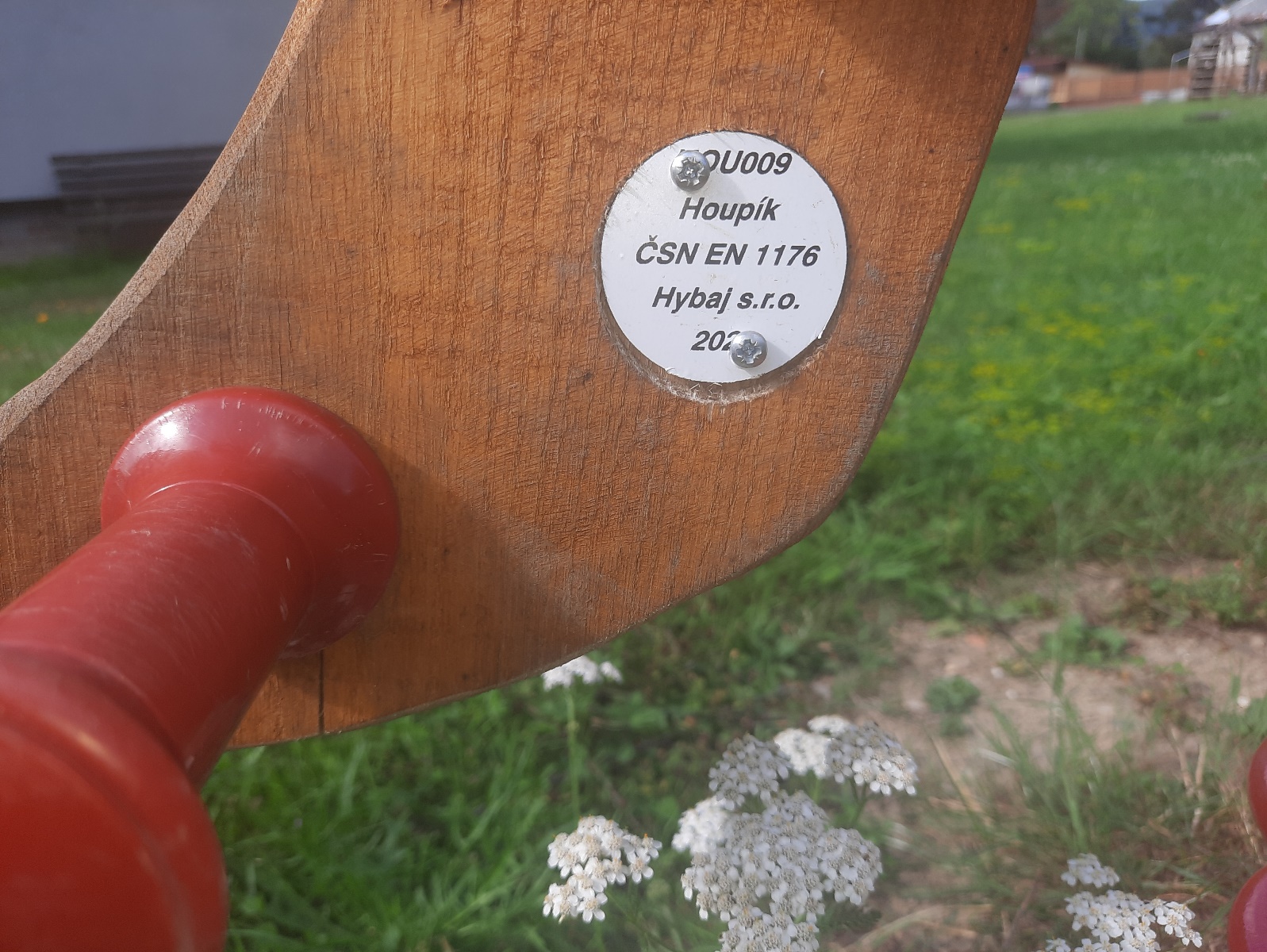 HOU 001 Houpačka závěsná dvojitá, výška závěsu 1,6m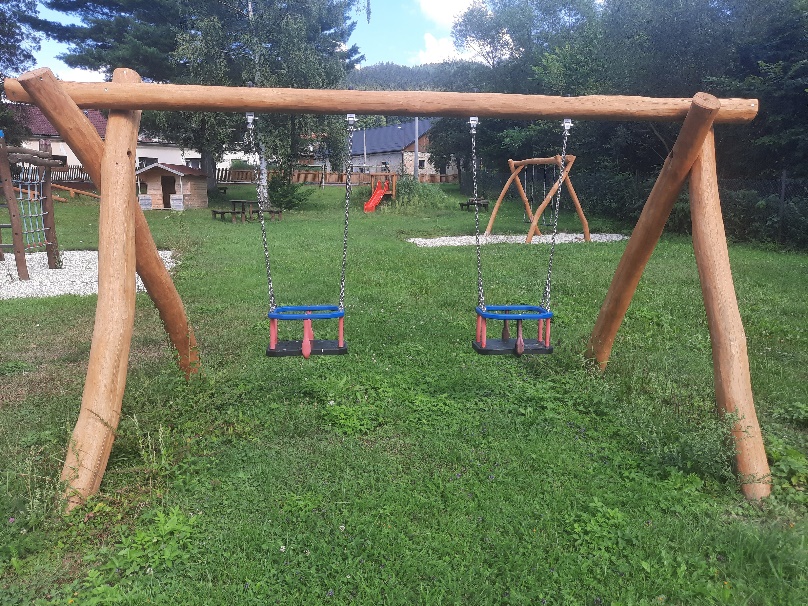 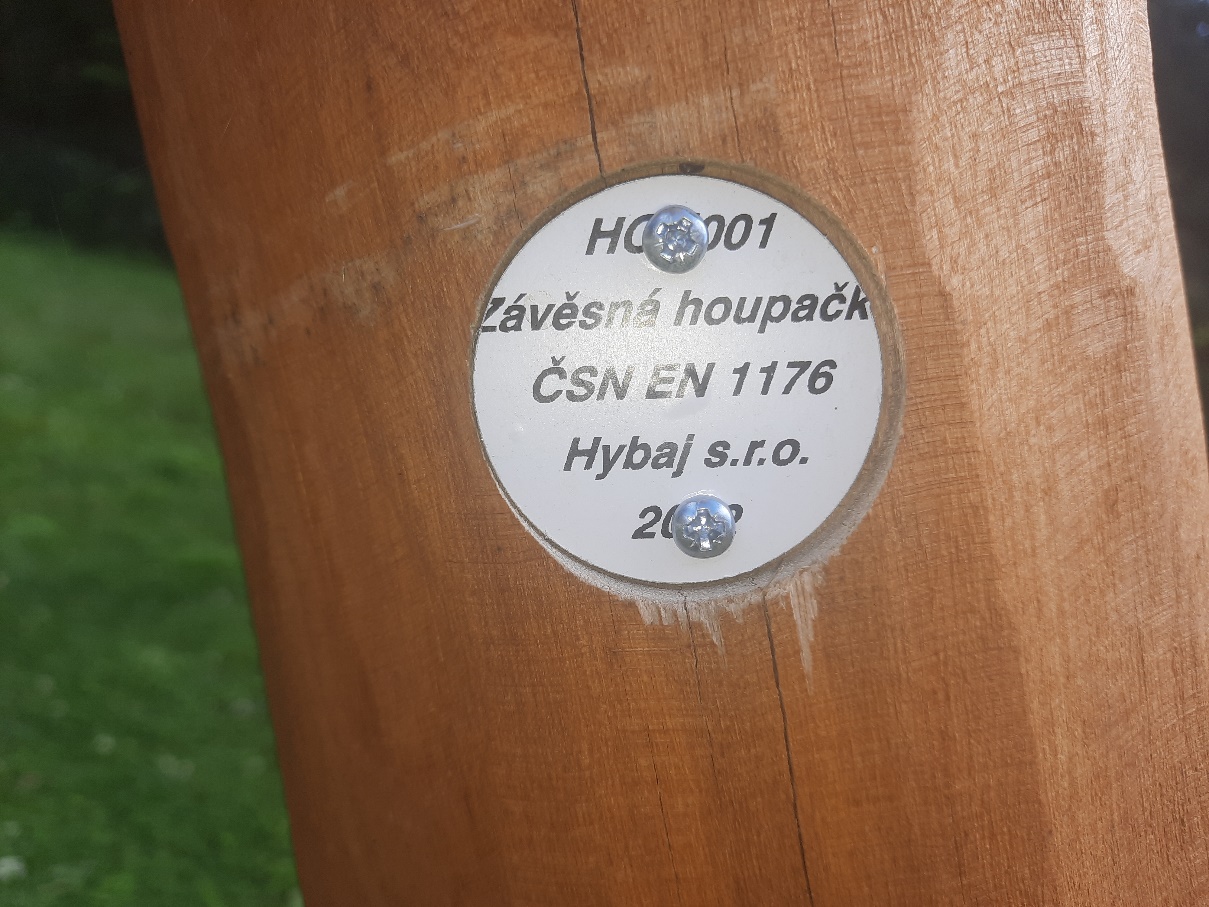 HOU 001 Houpačka závěsná dvojitá, výška závěsu 2m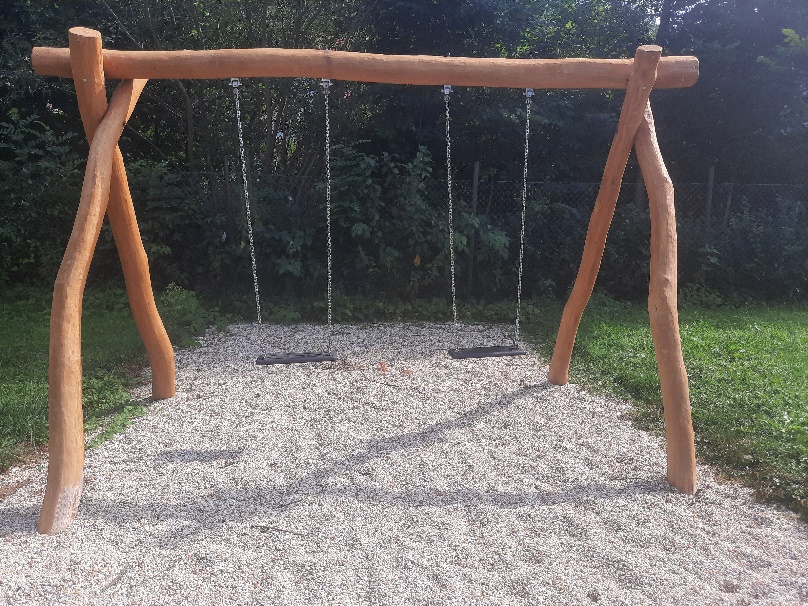 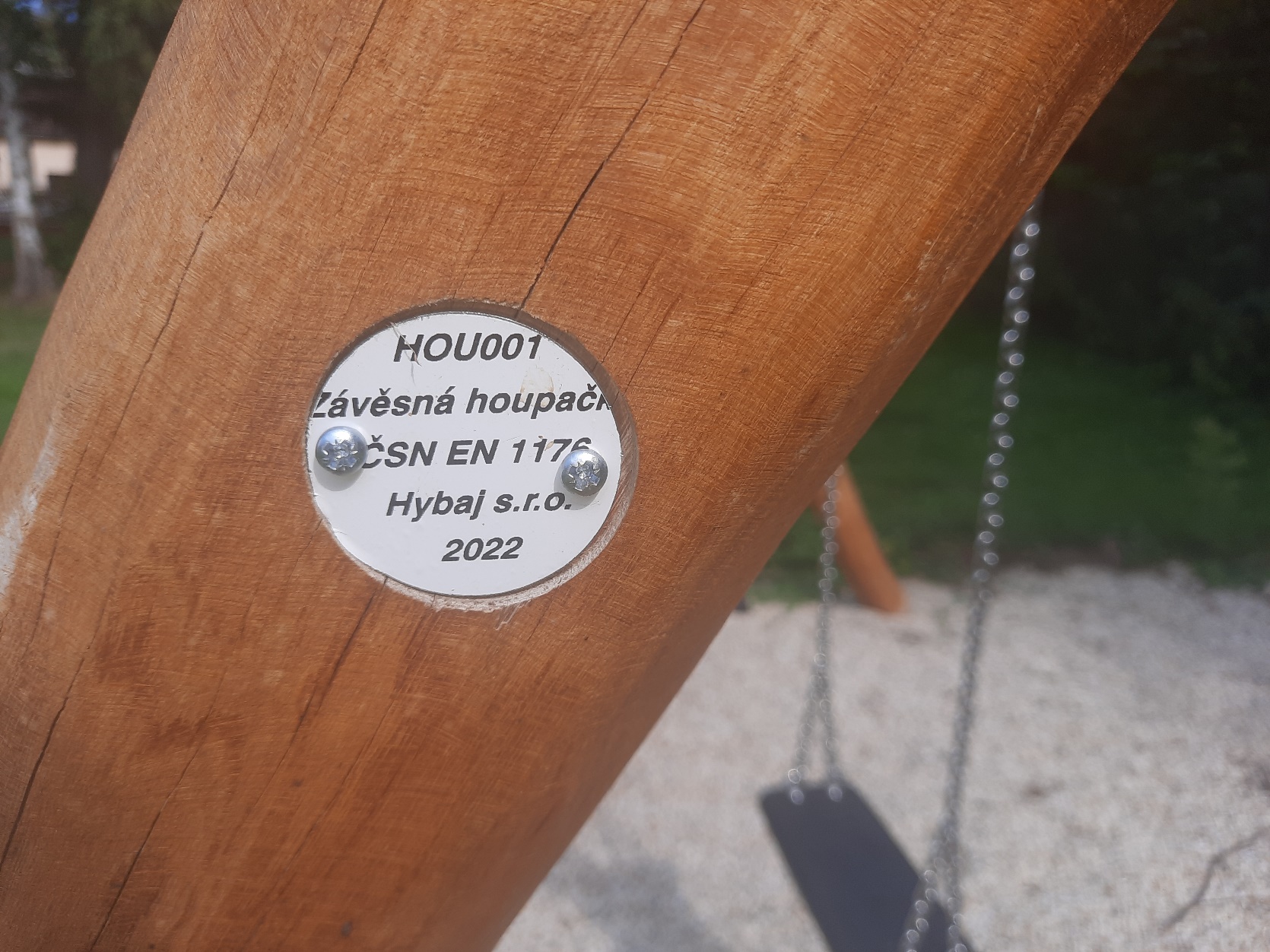 Zastínění pískoviště, plachta 3,6x3,6m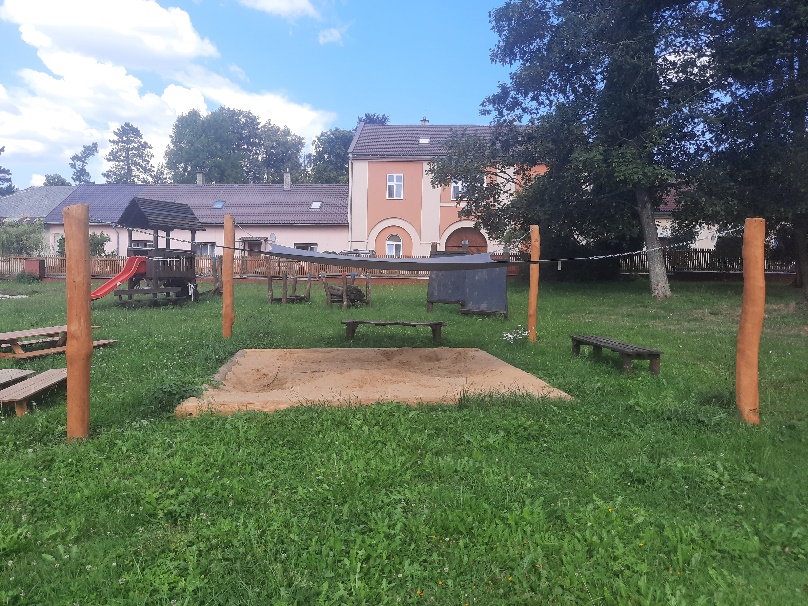 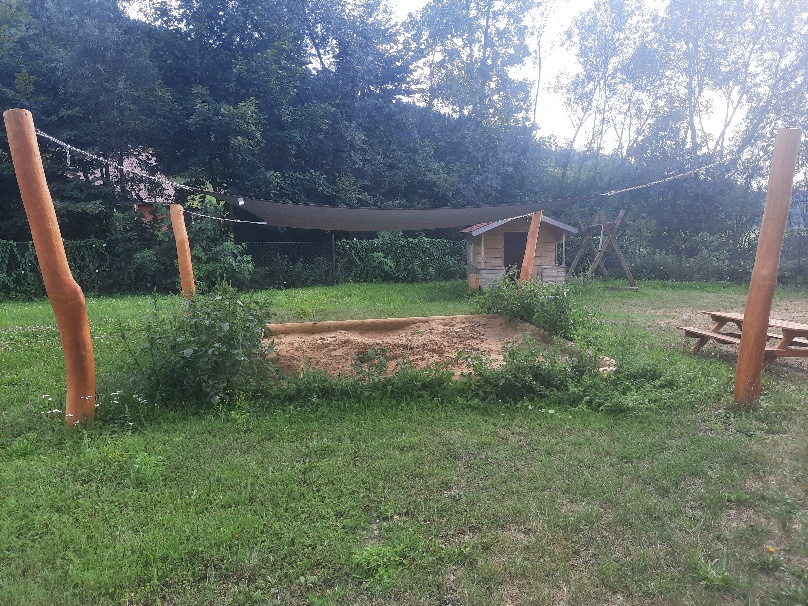 SES 014 Terénní skluzavka, dl 3m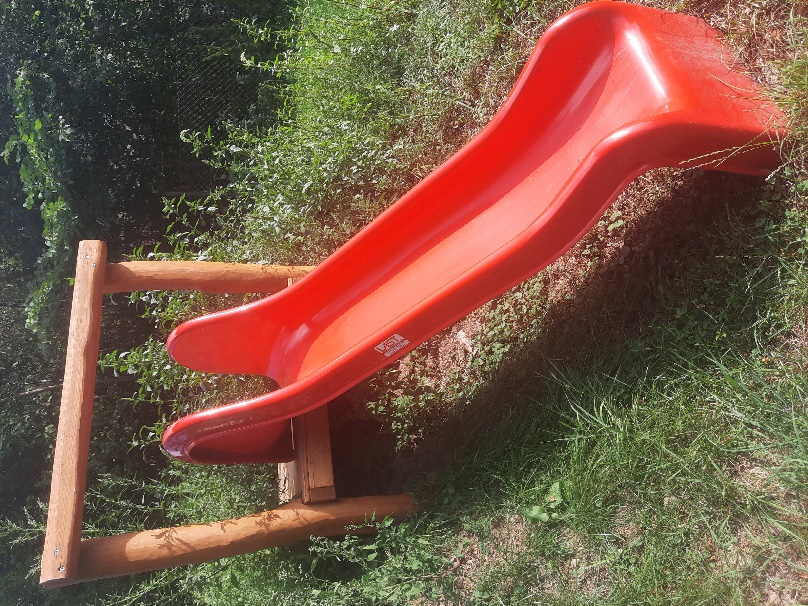 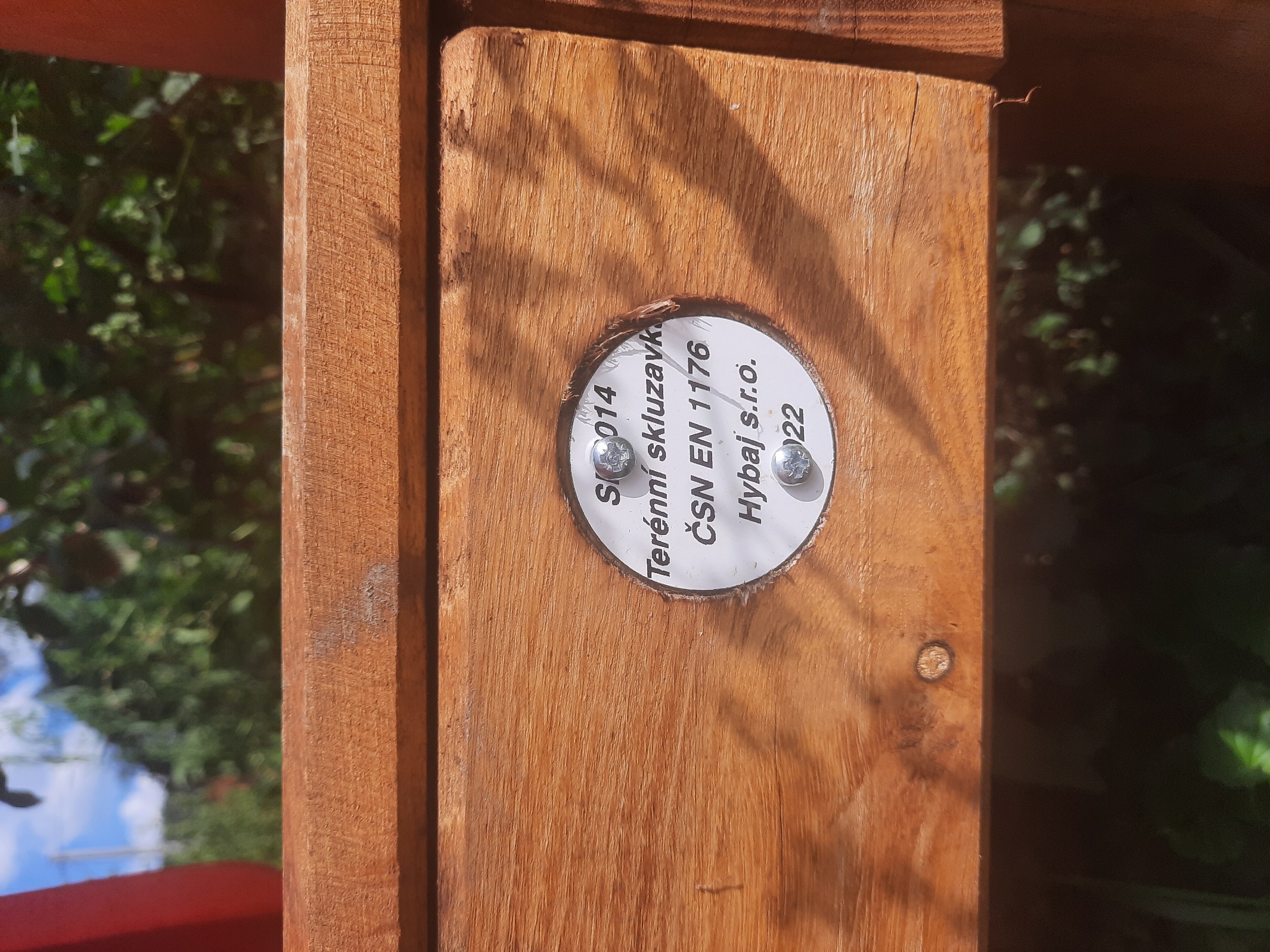 MOB 019 Piknikový stůl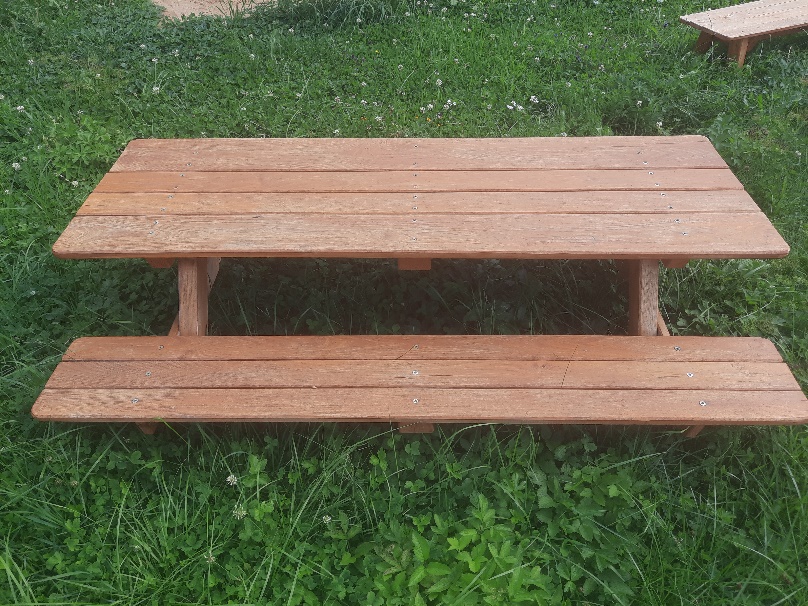 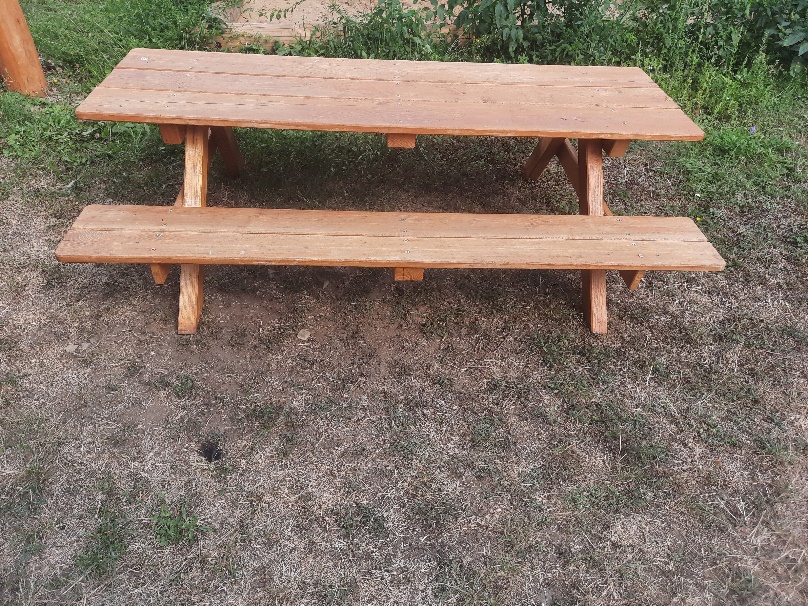 MOB 005 Jednoduchá lavička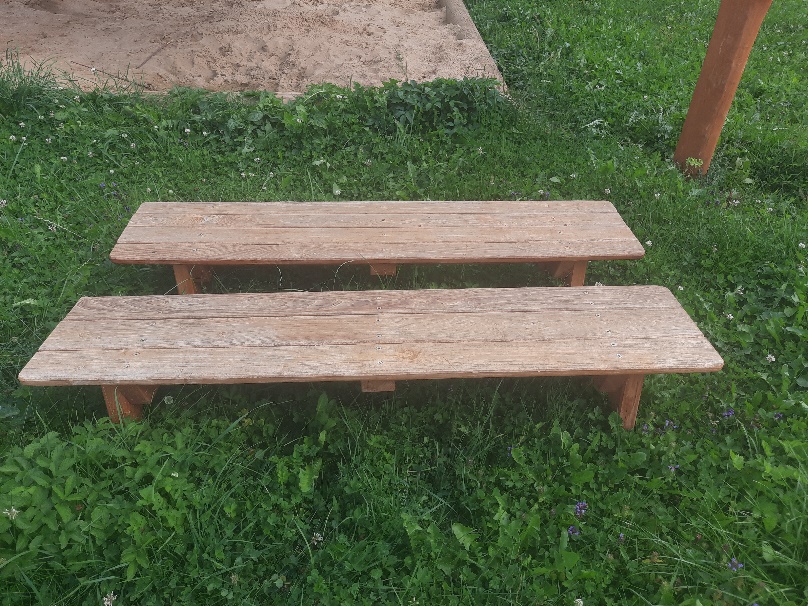 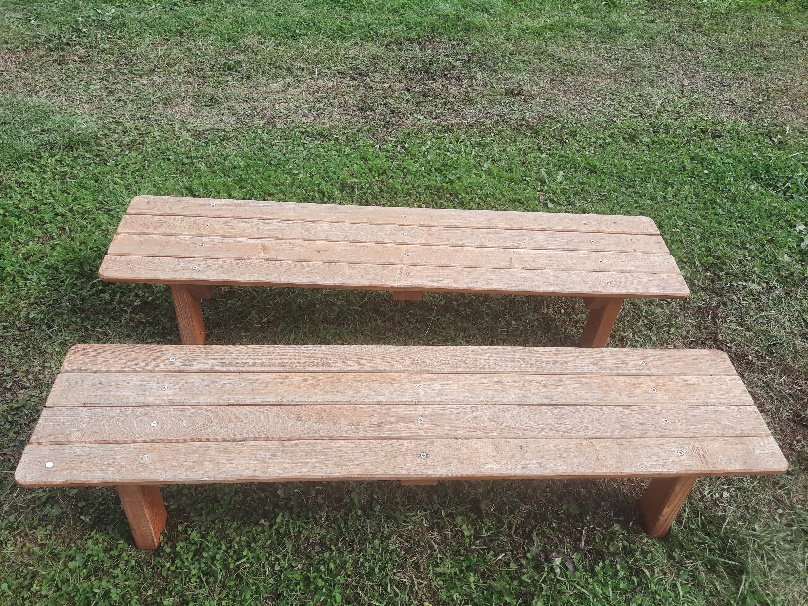 HOU 008 Vahadlová houpačka2 ksHOU 009 Houpík3 ksHOU 001 Houpačka závěsná dvojitá, výška závěsu 1,6m1 ksHOU 001 Houpačka závěsná dvojitá, výška závěsu 2m1 ksZastínění pískoviště, plachta 3,6x3,6m (mobiliář)2 ksSES 014 Terénní skluzavka, dl 3m1 ksMOB 019 Piknikový stůl (mobiliář)2 ksMOB 005 Jednoduchá lavička (mobiliář)4 ks